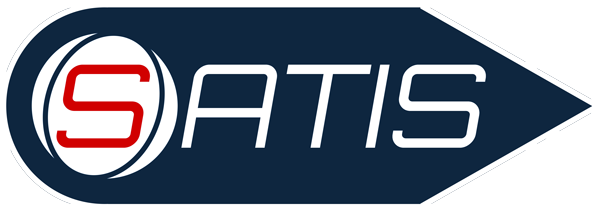 SPORTS ASSOCIATION OF TASMANIAN INDEPENDENT SCHOOLSPresents2017 SOUTHERN SATIS SWIMMING CARNIVAL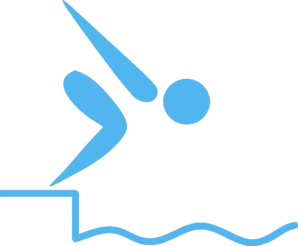 Hobart Aquatic CentreThursday 16th March 2017Warm up 9:30amEvents commencing 10:00amOfficialsREFEREE:	Lee Cowen STARTER:		Susan Cure AOE/SOE: 		Glenise Gale COMPUTER:		Shea HendersonMARSHAL:		Margaret Bresnehan & Trevor Sutton CHECK STARTER:	Margaret Bresnehan  ANNOUNCER:	Richard HaroldPOINTS ALLOCATION:Points are allocated according to the number of competitors eligible in each separate trophy. If 10 schools are eligible for a trophy they score 10- 9- 8-7-6-5- 4- 3- 2- 1 for individual events and double that score for relays.The Competing Schools    Calvin Christian School (CAL) - Black, Gold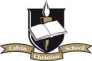         Dominic College (DOM) - Black, Gold 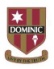         Fahan School (FAH) - Navy Blue, Orange 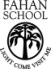         Guilford Young College (GYC) - Navy, Gold, Red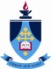       MacKillop Catholic College (MKC) - Navy, White 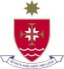      Mount Carmel College (MCC) - Navy, Gold 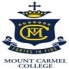       Sacred Heart College (SHC) - Red, Blue 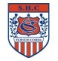      St. Aloysius Catholic College (SAC) - Navy and Lime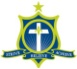 .      St. Mary’s College (SMC) - Pale Blue, Green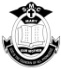     St. Michael’s Collegiate (COL) - White, Red & Navy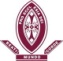    St. Virgil’s College (SVC) - Blue, Gold 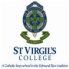     The Friends School (TFS) - Red, Blue 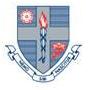    The Hutchins School (HUT) - Black, Gold 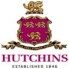 TrophiesRecord breakers will be announced at the conclusion of the carnival.  Students are asked to come forward to receive Southern SATIS certificates of recognition.Age group pennants will be presented for boys and girls, prior to the presentation of aggregate trophies.Trophies will be presented by Mr Craig Deayton, Chair of SSATIS and Principal of Guilford Young College, in the following order:AGGREGATE TROPHIES:College BoysCollege Co-educationalCollege Girls Junior Boys	Junior Co-educationalJunior GirlsAggregate Co-educationalAggregate BoysAggregate GirlsAGE GROUP WINNERS:Under 13 	Girls & BoysUnder 14 	Boys & GirlsUnder 15 	Girls & BoysUnder 16 	Boys & GirlsOpen 	Girls & BoysTrophy Holders 2016Aggregate Co-educational		The Friends SchoolAggregate Girls				St Michael’s CollegiateAggregate Boys			The Hutchins SchoolJunior Co-educational			The Friends SchoolJunior Girls				The Friends SchoolJunior Boys				The Hutchins SchoolCollege Co-educational	   	               Guilford Young CollegeCollege Girls		     St Michaels CollegiateCollege BoysThe Hutchins SchoolThank youWe would like to thank the following people and organisations for their assistance and continuous support of the 2017 Southern SATIS Swimming Carnival:  Hobart Aquatic Centre, Swimming Tasmania, parents, staff and students of the participating schools.SATIS would also like to thank John White (The Friends School), Sheree Kemp (St Mary’s College), Zain Wright (Guilford Young College), Nicole Millikan (Dominic College) & James Dalton (St Virgil’s College) as organisers of the 2017 Event.A special thank you also to Adrian Broughton for the production of the 2017 Swimming Program.SATIS Code of Ethics (Short Form)The following is a description of behaviour and attitudes at sporting competitions consistent with the spirit of the S.A.T.I.S. Code of Ethics:1.	All conventions of courtesy associated with a sport are emphasised in the coaching and management of a team.2.	Schools show courtesy to visiting players and spectators.  Visiting teams will be punctual and are welcomed by the host school.3.	Visitors respect the host school’s premises and rules in relevant matters such as parking, tidiness and access to buildings, playing areas and change rooms.4.	Competitors wear the recognised uniform and use the accepted equipment for each sport.  Correct school colours are worn.5.	Coaches and/or managers of teams introduce themselves to opposition coaches or managers prior to the commencement of any fixture.6.	All behaviour, including language, on and off the field, by players and supporters is of the highest standard.  School and match officials are expected to take action should this not be the case.7.	Decisions by the umpire are accepted without dissent or comment by players, coaches and spectators.8.	Only those designated by schools as coaches or officials are permitted to coach during the game.  They must do so within the regulations of the particular sport.9.	The use of noise or comment which intimidates is unacceptable.